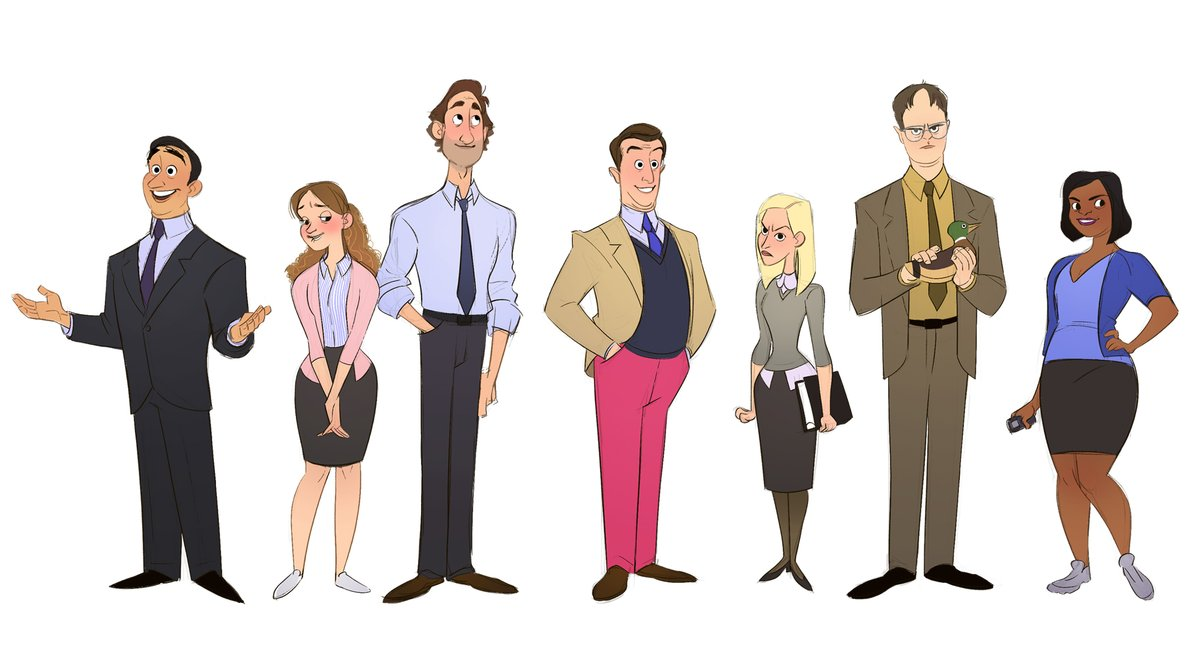 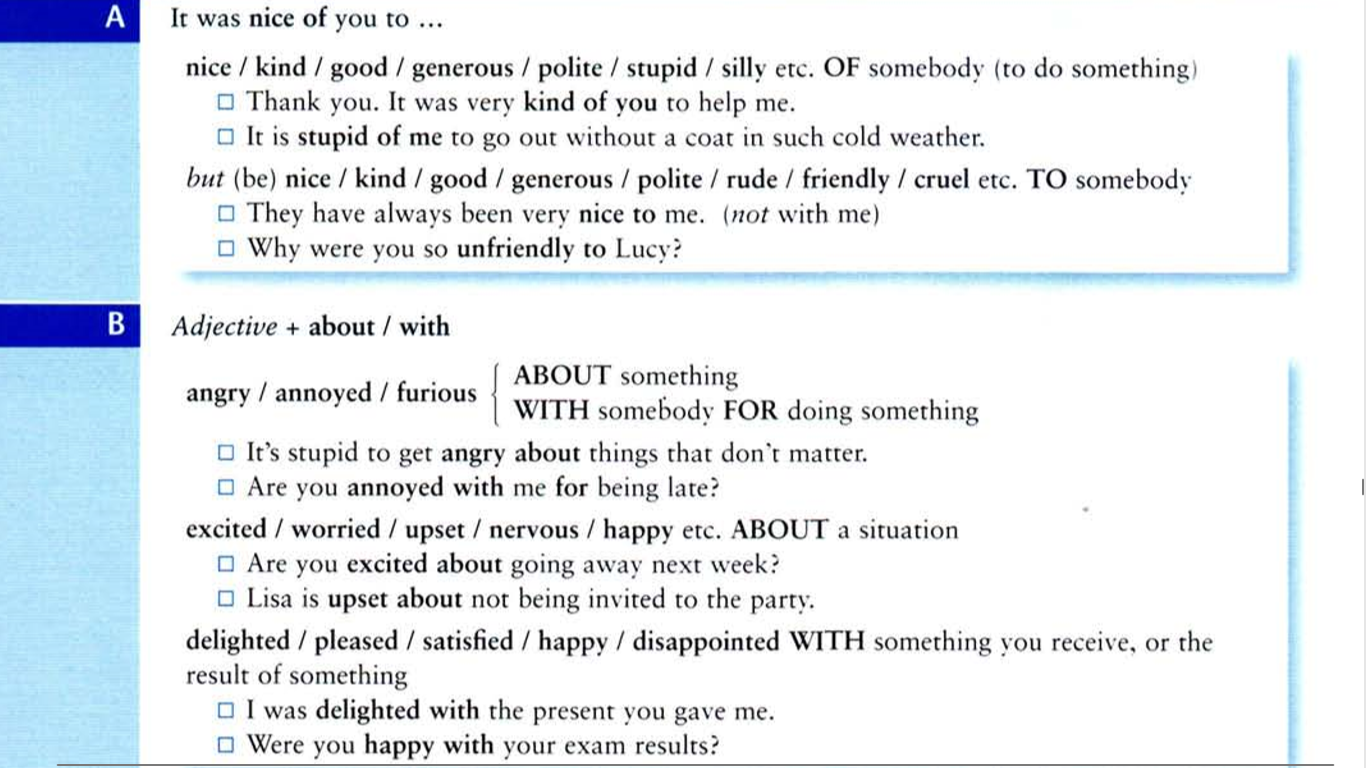 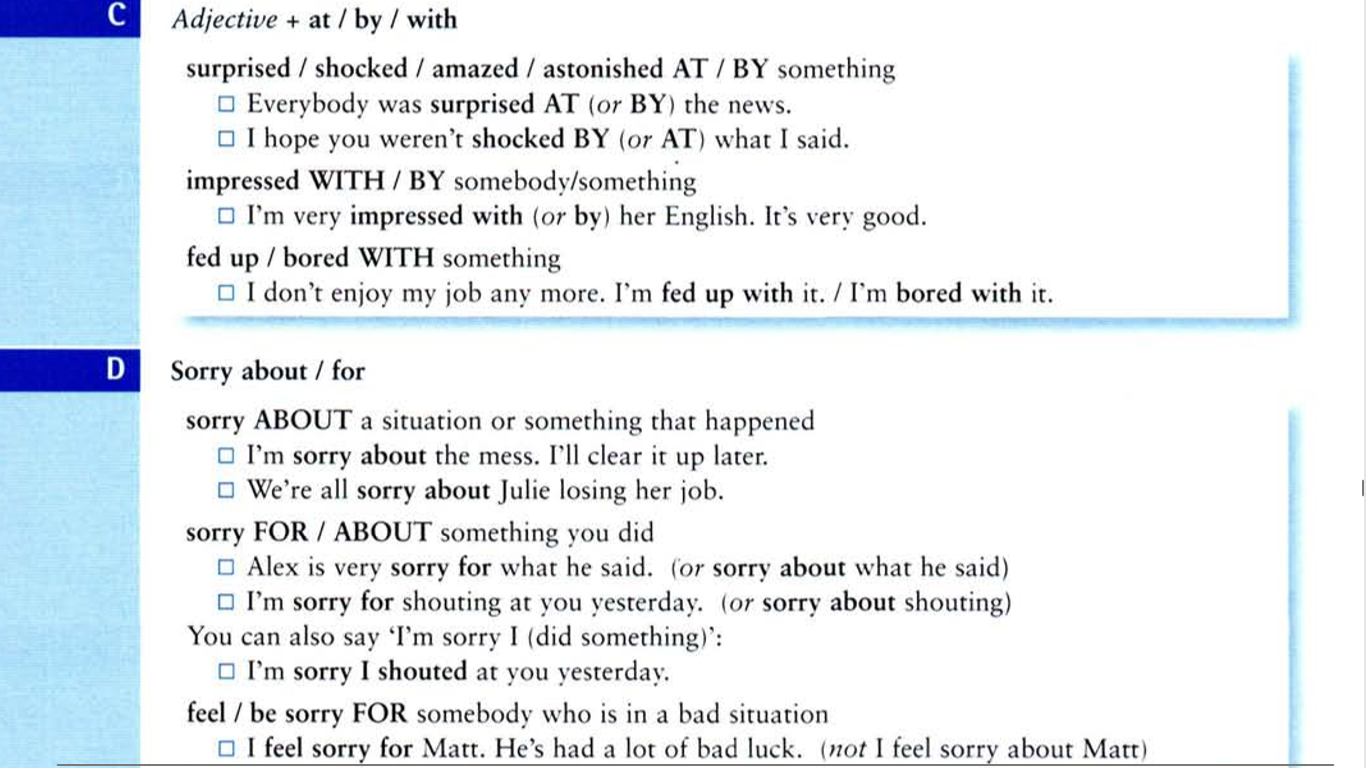 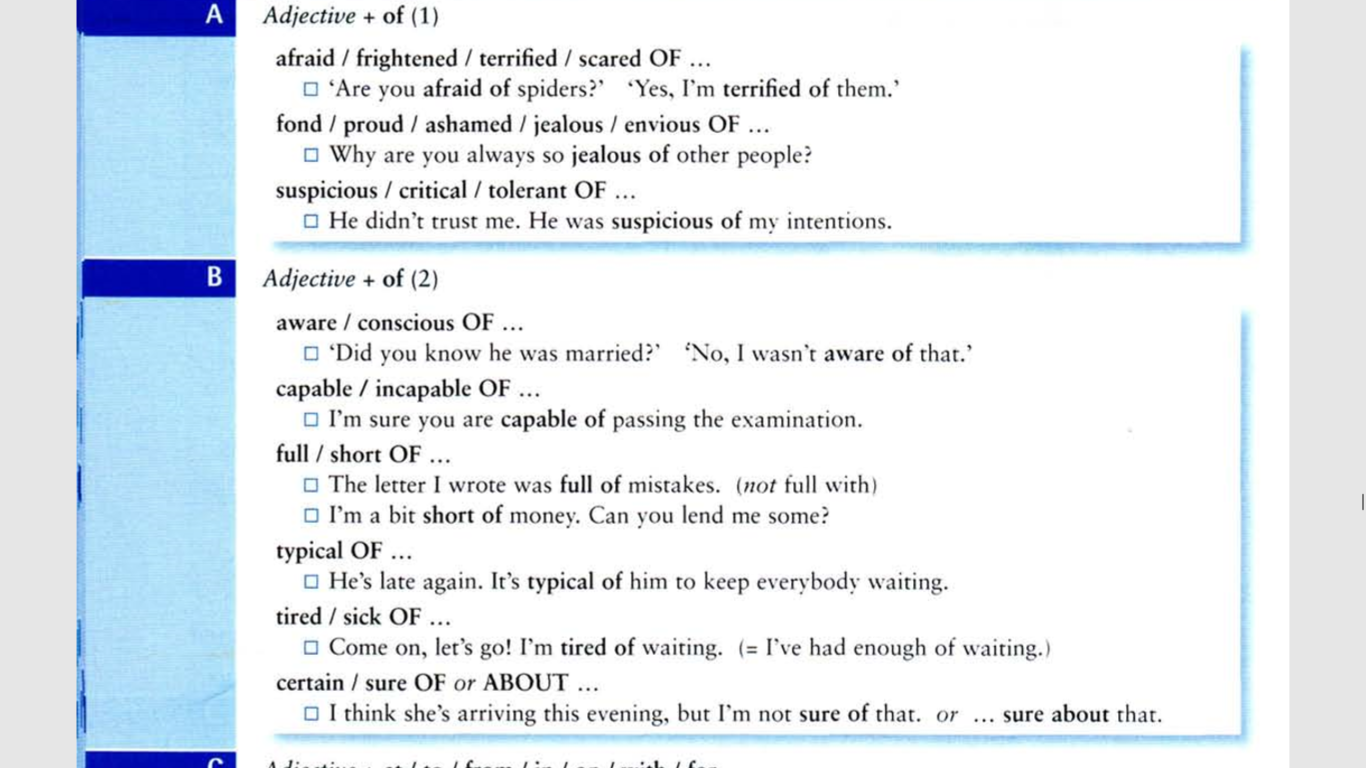 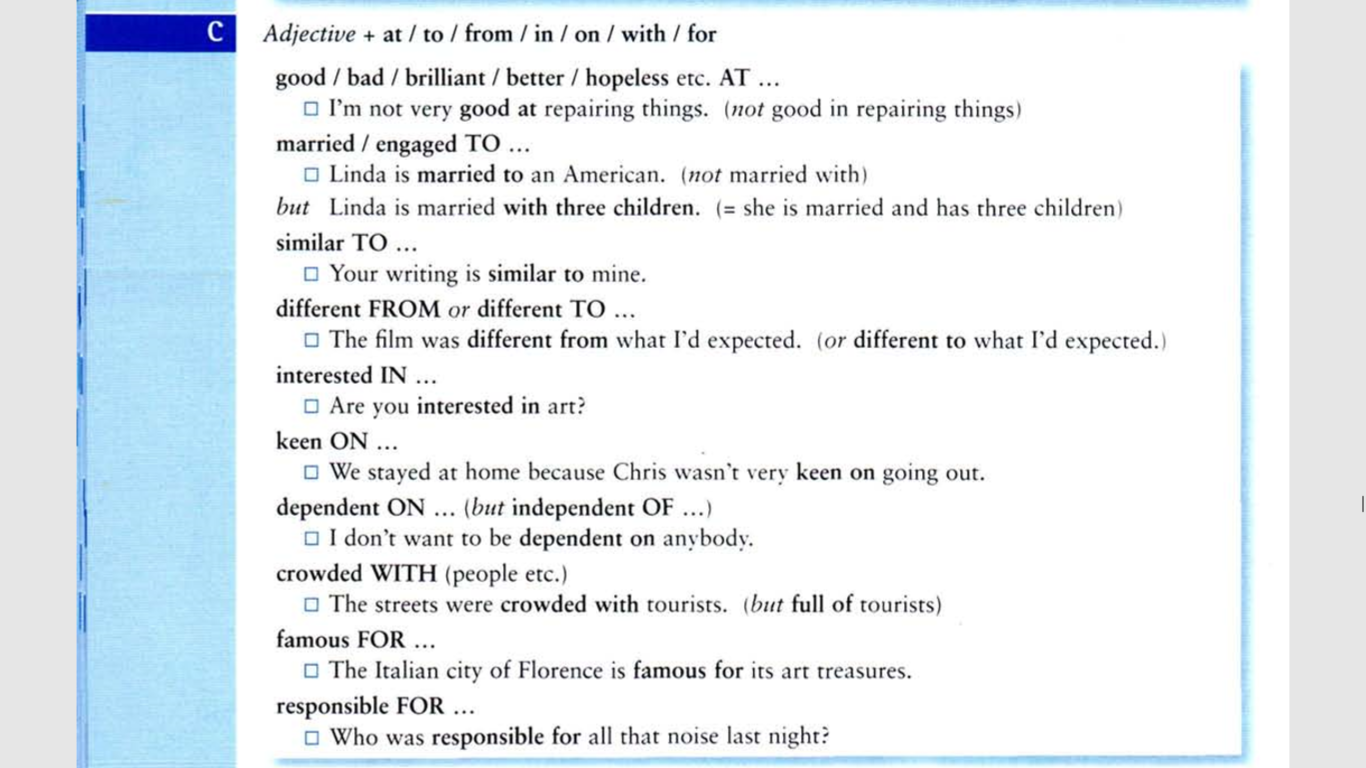 Task 1Choose the correct variant:1. They are excited _____ their trip to Rome next June.aboutatbyforfrom2. I feel sorry _____ Jack. He is so lonely these days. Are you good at golf?aboutatbyforfrom3. That house is different _____ the one I was looking for.aboutatbyforthan4. Cezanne is famous _____ his landscapes.aboutatbyforfrom5. I must admit I was shocked _____ her behavior at the party.aboutatbyforfrom6. She's rather worried _____ her son's studies.fromaboutatbyfor7. I'm just hopeless _____ playing the guitar.aboutatbyforfrom8. She's furious _____ her son's grades in school.aboutatbyforfrom9. They were surprised _____ their good fortune.aboutatbyforfrom10. I'm upset _____ my health.aboutatbyforfrom11. She was annoyed _____ Tom for ignoring their agreement.aboutatbyforwith12. Peter was angry _____ Jack because he came late to the party.aboutatbyforfromTask 2Choose the correct variant:1. It was very kind ____ you to buy me such a wonderful present. Thank you!ofontowith2. The store was crowded _____ people.ofontowith3. I have been married _____ Barbara for over ten years.ofontowith4. She was very good _____ Jack while he was visiting.ofontowith5. It was very good _____ you to come.ofontowith6. They are very keen _____ stamp collecting.ofontowith7. Their house is quite similar _____ ours.ofontowith8. I'm afraid I'm rather disappointed _____ my new computer.ofontowith9. His teachers were cruel _____ him when he was young.ofontowith10. She is proud _____ her high marks on the exam.ofontowith11. Unfortunately, he is quite jealous _____ his neighbor's new car.ofontowith12. It was rather clever _____ George to combine his business trip with a visit to his favorite museum.ofontowith13. He's become bored _____ his latest hobby.ofontowith14. I'm afraid he is incapable _____ understanding the most basic concepts.ofontowith15. Alice! Don't be rude _____ your grandmother.ofontowithTask 3Fill the gaps with the necessary preposition:1. I love new experiences - I am always eager … the next thing.2. Don't be angry … me, please.3. I have been kept very busy … these exercises.4. She is capable … great things!5. He was very cruel … his girl-friend when he broke up with her.6. The thief said he was also guilty … murder.7. Italy is south … Switzerland.8. I am conscious … the difficulty of learning these prepositions.9. My students are very dear … me.10. He is very efficient … what he does.11. I think the people of the former colony are happy to be independent … the colonial power.12. My old dog is very faithful … me.13. Are you sure … what you are saying?14. France lies to the west … Switzerland.15. Tennis stars are very popular … young people.16. Some people are unfortunately ignorant … geography.17. The president of the country became very angry … the Google map changes.18. I am ready ... help you now.19. I am grateful … you for all you have done for me.20. I am sad … the situation in the world.Task 4Put in the correct preposition: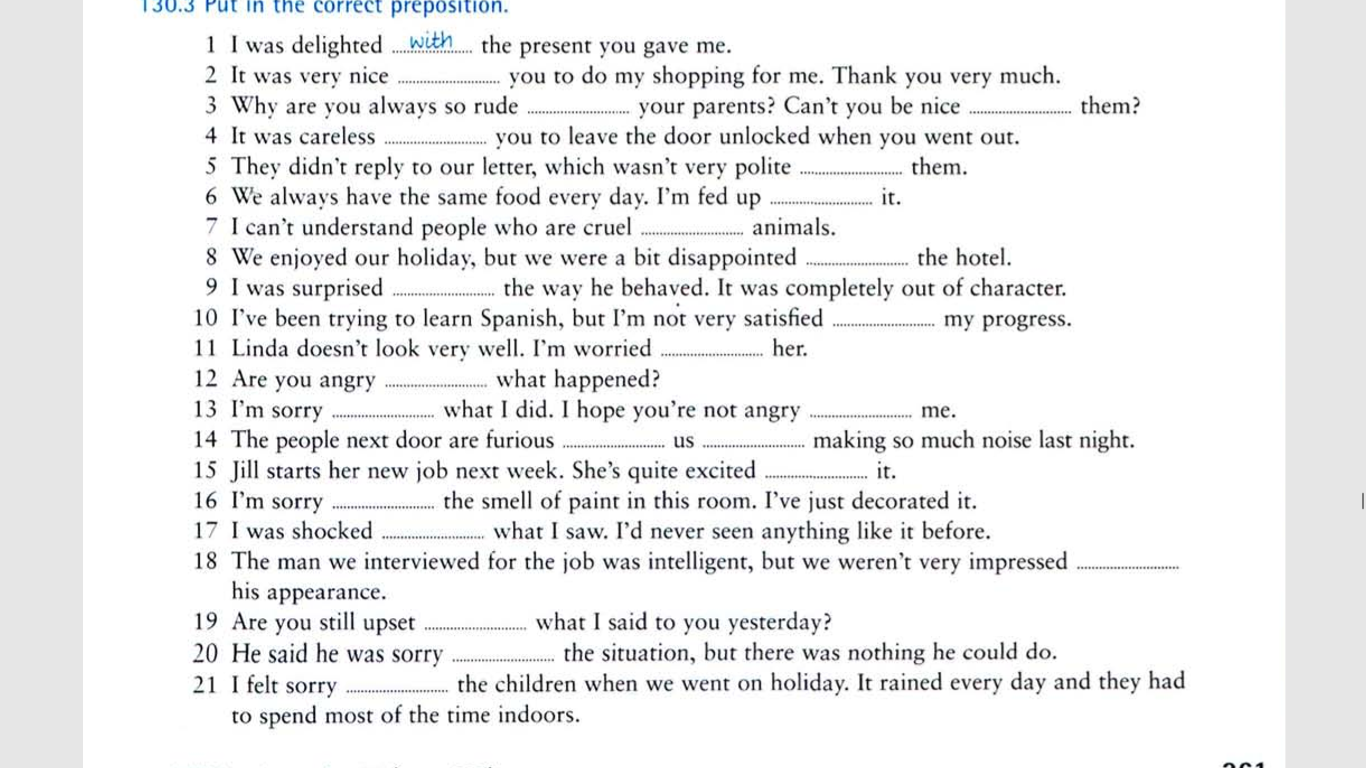 ANSWERSTask 11. They are excited _____ their trip to Rome next June.aboutatbyforfrom2. I feel sorry _____ Jack. He is so lonely these days. Are you good at golf?aboutatbyforfrom3. That house is different _____ the one I was looking for.aboutatbyforthan4. Cezanne is famous _____ his landscapes.aboutatbyforfrom5. I must admit I was shocked _____ her behavior at the party.aboutatbyforfrom6. She's rather worried _____ her son's studies.fromaboutatbyfor7. I'm just hopeless _____ playing the guitar.aboutatbyforfrom8. She's furious _____ her son's grades in school.aboutatbyforfrom9. They were surprised _____ their good fortune.aboutatbyforfrom10. I'm upset _____ my health.aboutatbyforfrom11. She was annoyed _____ Tom for ignoring their agreement.aboutatbyforwith12. Peter was angry _____ Jack because he came late to the party.aboutatbyforfromTask 21. It was very kind ____ you to buy me such a wonderful present. Thank you!ofontowith2. The store was crowded _____ people.ofontowith3. I have been married _____ Barbara for over ten years.ofontowith4. She was very good _____ Jack while he was visiting.ofontowith5. It was very good _____ you to come.ofontowith6. They are very keen _____ stamp collecting.ofontowith7. Their house is quite similar _____ ours.ofontowith8. I'm afraid I'm rather disappointed _____ my new computer.ofontowith9. His teachers were cruel _____ him when he was young.ofontowith10. She is proud _____ her high marks on the exam.ofontowith11. Unfortunately, he is quite jealous _____ his neighbor's new car.ofontowith12. It was rather clever _____ George to combine his business trip with a visit to his favorite museum.ofontowith13. He's become bored _____ his latest hobby.ofontowith14. I'm afraid he is incapable _____ understanding the most basic concepts.ofontowith15. Alice! Don't be rude _____ your grandmother.ofontowithTask 31. I love new experiences - I am always eager for the next thing.

2. Don't be angry with me, please.

3. I have been kept very busy with these exercises.

4. She is capable of great things!

5. He was very cruel to his girl-friend when he broke up with her.

6. The thief said he was also guilty of murder.

7. Italy is south of Switzerland.

8. I am conscious of the difficulty of learning these prepositions.

9. My students are very dear to me.

10. He is very efficient at what he does.

11. I think the people of the former colony are happy to be independent from the colonial power.

12. My old dog is very faithful to me.

13. Are you sure of what you are saying?

14. France lies to the west of Switzerland.

15. Tennis stars are very popular with young people.

16. Some people are unfortunately ignorant of geography.

17. The president of the country became very angry at the Google map changes.

18. I am ready to help you now.

19. I am grateful to you for all you have done for me.

20. I am sad about the situation in the world.Task 4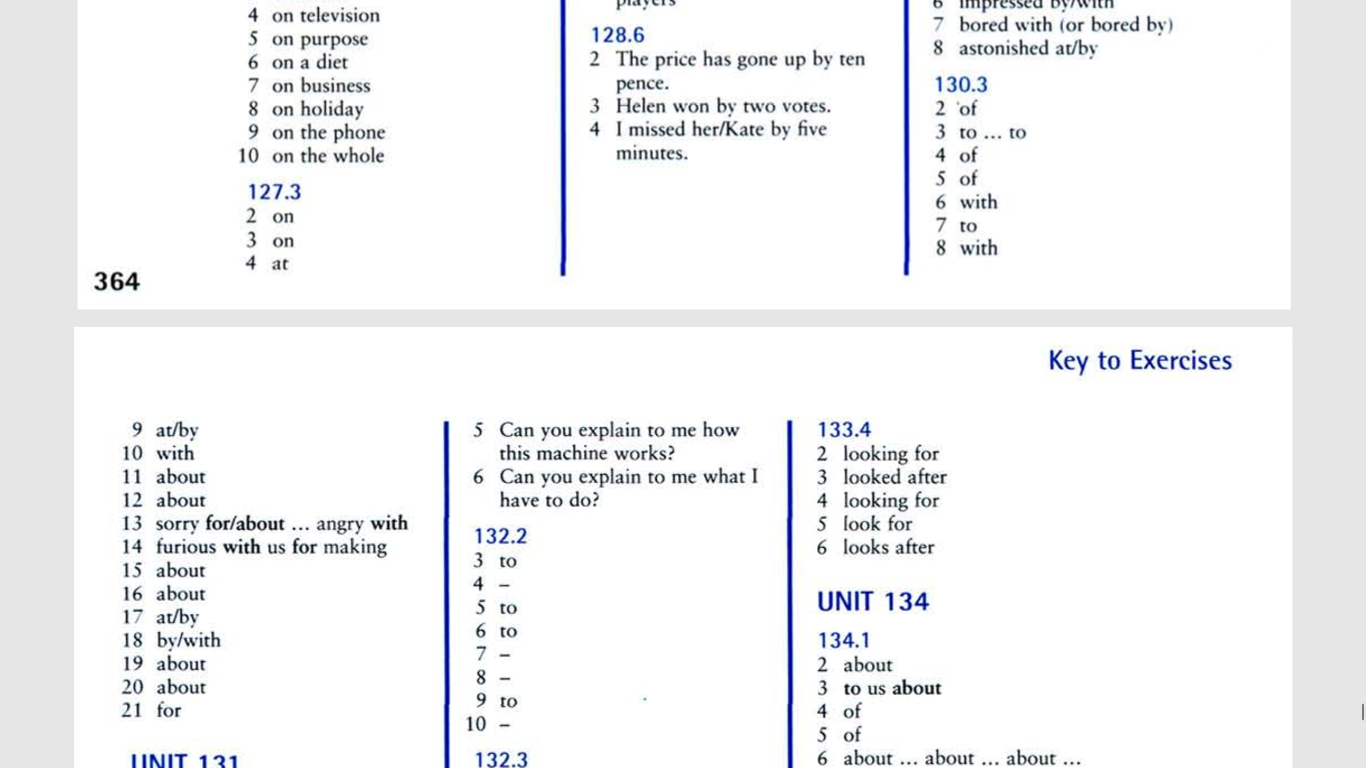 